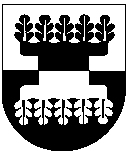 Šilalės rajono savivaldybės MERASpotvarkisDĖL ŠILALĖS RAJONO SAVIVALDYBĖS TARYBOS 45 POSĖDŽIO SUŠAUKIMO2022 m. sausio 20  d. Nr. T3-2ŠilalėVadovaudamasis Lietuvos Respublikos vietos savivaldos įstatymo 13 straipsnio 4, 6 ir 111 dalimis, 20 straipsnio 2 dalies 1 punktu ir 4 dalimi:Š a u k i u 2022 m. sausio 27 d. 10.00 val. Šilalės rajono savivaldybės tarybos 45 posėdį, kuris vyks nuotoliniu būdu realiuoju laiku elektroninių ryšių priemonėmis.2. T e i k i u Šilalės rajono savivaldybės tarybai svarstyti šiuos klausimus:2.1. Dėl Šilalės rajono savivaldybės tarybos 2022 metų darbo plano patvirtinimo.Pranešėjas Algirdas Meiženis.2.2. Dėl Šilalės rajono savivaldybės tarybos Kontrolės komiteto pirmininko skyrimo.Pranešėjas Algirdas Meiženis.2.3. Dėl Šilalės rajono savivaldybės tarybos 2021 m. lapkričio 25 d. sprendimo Nr. T1-253 „Dėl Šilalės rajono savivaldybės tarybos 2019 m. gegužės 23 d. sprendimo Nr. T1-106 „Dėl Šilalės rajono savivaldybės Antikorupcijos komisijos sudarymo“ pakeitimo“ pakeitimo.Pranešėjas Algirdas Meiženis.2.4. Dėl Šilalės rajono savivaldybės tarybos 2020 m. lapkričio 27 d. sprendimo Nr. T1-287 „Dėl Šilalės rajono savivaldybės tarybos narių delegavimo į Tauragės regiono plėtros tarybos kolegiją“ pakeitimo.Pranešėjas Algirdas Meiženis.2.5. Dėl Gedemino Sungailos atšaukimo iš seniūnaičio pareigų.Pranešėja Vilma Kuzminskaitė.2.6. Dėl leidimo dirbti ar susipažinti su įslaptinta informacija, žymima slaptumo žyma „Slaptai“, išdavimo Šilalės rajono savivaldybės administracijos direktoriui Gedeminui Sungailai.Pranešėjas Aloyzas Vaičiulis.2.7. Dėl Šilalės rajono religinių bendruomenių rėmimo ir nekilnojamojo kultūros paveldo tvarkybos programos 2022–2024 m. paraiškų atrankos darbo grupės veiklos nuostatų patvirtinimo.Pranešėja Rasa Kuzminskaitė.2.8. Dėl pritarimo projekto ,,Tauragės regioninio ir Tauragės regiono savivaldybių atliekų prevencijos ir tvarkymo planų projektų rengimas“ įgyvendinimui.Pranešėjas Martynas Remeikis.2.9. Dėl leidimo rengti Dalios Grinkevičiūtės vardo Šilalės krašto tremtinių muziejaus, Eitvydaičių g. 9, Laukuva, Šilalės r. sav., rekonstrukcijos techninį projektą.Pranešėjas Martynas Remeikis.2.10. Dėl leidimo tapti projekto partneriu.Pranešėjas Martynas Remeikis.2.11. Dėl leidimo rengti Šilalės rajono nuotekų tvarkymo plėtros perspektyvų 2022 – 2027 metų veiksmų planą.Pranešėjas Martynas Remeikis.2.12. Dėl ilgalaikio materialiojo turto perėmimo Šilalės rajono savivaldybės nuosavybėn ir jo perdavimo valdyti, naudoti ir disponuoti patikėjimo teise.Pranešėja Reimunda Kibelienė.2.13. Dėl Šilalės rajono savivaldybės nuosavybės teisės į inžinerinius statinius įregistravimo ir perdavimo valdyti, naudoti ir disponuoti jais patikėjimo teise Šilalės rajono savivaldybės administracijai.Pranešėja Reimunda Kibelienė.2.14. Dėl nekilnojamojo turto perdavimo patikėjimo teise Šilalės rajono savivaldybės administracijai.Pranešėja Reimunda Kibelienė.2.15. Dėl nekilnojamojo turto perdavimo patikėjimo teise Šilalės rajono socialinių paslaugų namams.Pranešėja Reimunda Kibelienė.2.16. Dėl maksimalių socialinės globos paslaugų finansavimo išlaidų dydžių nustatymo.Pranešėja Reimunda Kibelienė.2.17. Dėl Šilalės rajono savivaldybės visuomenės sveikatos stebėsenos 2020 metų ataskaitos.Pranešėja Dalė Briedienė.2.18. Dėl Šilalės rajono savivaldybės visuomenės sveikatos rėmimo specialiosios programos lėšų panaudojimo 2021 metų ataskaitos patvirtinimo.Pranešėja Dalė Briedienė.2.19. Dėl pritarimo Šilalės rajono savivaldybės priešgaisrinės tarnybos 2021 metų veiklos ataskaitai.Pranešėjas Evaldas Lazdauskas. 2.20. Dėl Šilalės rajono savivaldybės 2022 metų melioracijos darbų, finansuojamų valstybės biudžeto lėšomis, sąrašo patvirtinimo.Pranešėjai: Virginija Bukauskienė, Stasys Tubutis.2.21. Dėl Šilalės rajono savivaldybės administracijos direktoriaus pavaduotojo paskyrimo.Pranešėjas Algirdas Meiženis.2.22. Kita informacija.Pranešėjas Algirdas Meiženis.3. P a v e d u paskelbti šį potvarkį Šilalės rajono savivaldybės interneto svetainėje www.silale.lt ir vietinėje spaudoje.Šis potvarkis gali būti skundžiamas Lietuvos Respublikos administracinių bylų teisenos įstatymo nustatyta tvarka Regionų apygardos administracinio teismo Klaipėdos rūmams (Galinio Pylimo g. 9, 91230 Klaipėda) per vieną mėnesį nuo šio potvarkio paskelbimo dienos.Savivaldybės meras	Algirdas Meiženis